3308 SAYILI MESLEKİ EĞİTİM KANUNUNA GÖRE ADAY ÇIRAK VE ÇIRAKLAR İLE İŞLETMELERDE MESLEKİ EĞİTİM GÖREN, STAJ VEYA TAMAMLAYICI EĞİTİME DEVAM EDEN ÖĞRENCİLERE ÖDENECEK ÜCRETLERE YÖNELİK DEVLET KATKISI UYGULAMASI HAKKINDA USUL VE ESASLARAmaç ve kapsamMADDE 1- (1) Bu Usul ve Esasların amacı, 5/6/1986 tarihli ve 3308 sayılı Mesleki Eğitim Kanununun Geçici 12 nci maddesi uyarınca aday çırak ve çıraklar ile anılan Kanunun 18 inci maddesine göre işletmelerde mesleki eğitim gören, staj veya tamamlayıcı eğitime devam eden öğrencilere aynı Kanunun 25 inci maddesinin birinci fıkrası kapsamında ödenecek ücretlere yönelik Devlet katkısı uygulamasının usul ve esaslarını belirlemektir.(2) İşletmelerde mesleki eğitim, staj veya tamamlayıcı eğitimlerini kamu kurum ve kuruluşlarında yapan öğrenciler, staj yapacak işletme bulunamaması nedeniyle stajını okulda yapan ortaöğretim öğrencileri ile öğretim programı gereği staj yapmak zorunda olmayan yükseköğretim kurumu öğrencilerinin yaptıkları stajlar bu Usul ve Esasların kapsamı dışındadır.DayanakMADDE 2- (1) Bu Usul ve Esaslar, 3308 sayılı Mesleki Eğitim Kanununun Geçici 12 nci maddesine dayanılarak hazırlanmıştır.Tanımlar ve kısaltmalarMADDE 3- (1) Bu Usul ve Esaslarda geçen;Bakanlık: Çalışma ve Sosyal Güvenlik Bakanlığını,Fon: 4447 sayılı Kanun kapsamındaki İşsizlik Sigortası Fonunu,Genel Müdürlük: Mesleki ve Teknik Eğitim Genel Müdürlüğünü, ç)		İŞKUR: Türkiye İş Kurumu Genel Müdürlüğünü,İşletme: Mesleki eğitim yapılan, mal ve hizmet üreten özel kurum, kuruluş ve işyerlerini,İşletmede mesleki eğitim: Bu Usul ve Esaslar kapsamında mesleki ve teknik eğitim okul ve kurumlan öğrencilerinin beceri eğitimlerini işletmelerde, teorik eğitimlerini ise mesleki ve teknik eğitim okul ve kurumlarında veya işletme veya kurumlarca tesis edilen eğitim birimlerinde yaptıkları eğitim uygulamalarını,MEB: Millî Eğitim Bakanlığını,MEB ilgili birimleri: Mesleki ve Teknik Eğitim Genel Müdürlüğü, Özel Öğretim Kurumları Genel Müdürlüğü, Özel Eğitim ve Rehberlik Hizmetleri Genel Müdürlüğü ve Hayat Boyu Öğrenme Genel Müdürlüğünü,ğ) Okul: Resmi ve özel mesleki ve teknik Anadolu lisesi, çok programlı Anadolu lisesi, mesleki ve teknik eğitim merkezi, mesleki eğitim merkezi, mesleki açık öğretim lisesi ile diğer mesleki ve teknik ortaöğretim kurumlarını,Öğrenci: Resmi ve özel mesleki ve teknik Anadolu lisesi, çok programlı Anadolu lisesi, mesleki ve teknik eğitim merkezi, mesleki eğitim merkezi ve mesleki açık öğretim lisesi ile diğer mesleki ve teknik ortaöğretim kurumlarında öğrenim gören öğrenciler ile yükseköğretim kurumu öğrencilerini,ı) Ücret: 3308 sayılı Mesleki Eğitim Kanununun 25 inci maddesi gereğince öğrencilere ödenen tutarı,YÖK: Yükseköğretim Kurulunu,Yükseköğretim kurumu: Devlet ve vakıf yükseköğretim kurumlarını,Ustalık telafi programı: Mesleki ve teknik ortaöğretim kurumlarında uygulanan Mesleki Eğitim Merkezi Telafi Çerçeve Öğretim Programlarınıifade eder.Devlet katkısı uygulama esaslarıMADDE 4- (1) 3308 sayılı Mesleki Eğitim Kanununun geçici 12 nci maddesi uyarınca, aday çırak ve çıraklar ile anılan Kanunun 18 inci maddesine göre işletmelerde mesleki eğitim gören, staj veya tamamlayıcı eğitime devam eden öğrencilere aynı Kanunun 25 inci maddesinin birinci fıkrası kapsamında yapılacak ödemeler asgari ücretin net tutarının yüzde otuzundan, kalfalık yeterliliğini kazanan mesleki eğitim merkezi 12 nci sınıf öğrencilerine yapılacak ödemeler ise asgari ücretin yüzde ellisinden az olamaz.3308 sayılı Mesleki Eğitim Kanununun geçici 12 nci maddesi uyarınca, mesleki eğitim merkezi programı dışındaki okul ve yükseköğretim kurumlarında öğrenim gören öğrencilere ödenebilecek en az ücretin; yirmiden az personel çalıştıran işletmeler için üçte ikisi, yirmi ve üzerinde personel çalıştıran işletmeler için üçte biri, mesleki eğitim merkezi programına devam eden öğrencilere ödenebilecek en az ücretin ise tamamı 25/8/1999 tarihli ve 4447 sayılı İşsizlik Sigortası Kanununun 53 üncü maddesinin üçüncü fıkrasının (B) bendinin (h) alt bendi kapsamında Devlet katkısı olarak ödenir.Öğrencilere, sözleşme gereği ödenmesi gereken ücretin, Devlet katkısına ilişkin kısmı İŞKUR tarafından Fon kaynaklarından, kalan tutar ise işletmelerce karşılanır.Mesleki eğitim merkezi programlarında (ustalık telafi programı dâhil):Her öğrenci Devlet katkısından bir defaya mahsus yararlandırılır.İŞKUR tarafından Aktif İşgücü Hizmetlerinin Yürütülmesine İlişkin Usul ve Esaslar Hakkında Yönetmelik kapsamında düzenlenen kurs veya programlardan daha önce yararlanmış ve/veya yararlanmakta olan kişilere Devlet katkısı ödemesi yapılmaz.2/10/2017 tarihli ve 15575022 onay sayılı Milli Eğitim Bakanlığı Önceki Öğrenmelerin Tanınması, Denklik ve Ölçme Değerlendirme İşlemleri İle İlgili Usul ve Esaslara İlişkin Yönerge kapsamında mesleğinde ustalık belgesi alabilecek durumda olup mesleki eğitim merkezi programlarına kayıt olanlara Devlet katkısı ödemesi yapılmaz.ç) Kayıt olmak istediği meslek alan/dalından diploması, ustalık belgesi, iş yeri açma belgesi, 4 üncü seviye veya üstü MYK Mesleki Yeterlilik Belgesi, 4 üncü seviye veya en az 756 saat kurs bitirme belgesine sahip olanlara Devlet katkısı ödemesi yapılmaz.Ustalık telafi programında kayıtlı olduğu meslek dalında eğitimi yarıda bırakıp başka bir meslek dalından tekrar kayıt olan öğrenciler için toplamda ustalık telafi eğitimi süresinden fazla Devlet katkısı ödenmez.Kanunlara göre belirlenmiş olan yaş ve çalışma süresini tamamlayarak aylık bağlanmış olanlar (emekliler) için 3308 sayılı Mesleki Eğitim Kanununun geçici 12 nci maddesindeki Devlet katkısı hükümleri uygulanmaz.Sözleşme tarihi itibariyle, isteğe bağlı sigortalılık hariç 31/5/2006 tarihli ve 5510 sayılı Sosyal Sigortalar ve Genel Sağlık Sigortası Kanununun 4 üncü maddesinin birinci fıkrasının (a), (b) ve(c) bentleri ile ek 6 nci maddesi ve ek 9 uncu maddesinin birinci fıkrası kapsamında son üç yıl içerisinde süreye bağlı olmaksızın sigortam olup ustalık telafi programlarına kayıt olanlara Devlet katkısı ödemesi yapılmaz.Önlisans, lisans ve lisansüstü bir programdan mezun olanlara Devlet katkısı ödemesiyapılmaz.ğ) Ustalık telafi programları öğrencilerine ödenmesi gereken ücreti her ayın sekizinci gününe kadar öğrencinin banka hesabına yatırdığını belgeleyen evrakı bir sonraki ayın sekizine kadar beyan etmeyen işletmelere o aylara ait Devlet katkısı ödemesi yapılmaz.3308 sayılı Mesleki Eğitim Kanununun 18 inci maddesi kapsamında eğitim birimi oluşturmayan işletmelere Devlet katkısı ödemesi yapılmaz.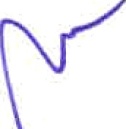 ı) Ustalık telafi programına kayıtlı öğrencilerden Devlet katkısı alma kartlarını taşıyanlar için işletmelere, 3308 sayılı Mesleki Eğitim Kanununun geçici 12 nci maddesi kapsamında asgari ücretin yüzde ellisi kadar Devlet katkısı ödenir.Devlet katkısı ödemesi yapılacak alanlar MEB ve İŞKUR tarafından belirlenir.Devlet katkısından faydalanacaklara ilişkin MEB, İŞKUR, SGK ve MYK arasında veri paylaşımı yapılır.İş1etmeler, öğrenciye sözleşme gereği ödenmesi gereken ücreti her ayın sekizinci gününe kadar öğrencinin banka hesabına öder. İşletmelerde ödenen ücretin Devlet katkısına ilişkin tutarı aynı ayın en geç yirmi beşinci gününe kadar işletmelere ödenir. Ancak, Millî Eğitim Bakanlığı ile sektörler arasında yapılan mesleki eğitim iş birliği protokolleri kapsamında Mesleki Eğitim Merkezi Ustalık Telafi Programına katılan öğrenciler için 3308 sayılı Mesleki Eğitim Kanununun geçici 12 nci maddesi uyarınca yapılacak Devlet katkısı ödemeleri ilgili okul müdürlüğünce doğrudan öğrencilere ödenebilir.Genel Müdürlük okul, ilçe, il ve ülke genelinde öğrencilere ödenecek toplam ücret tutarlarını tespit ederek ihtiyaç duyulan Devlet katkısı tutarlarını belirler. Yükseköğretim durumları tarafından tespit edilen tutarlar YÖK'e bildirilir. YÖK tarafından her ay ilgili yükseköğretim kurumlarına aktarılacak toplam Devlet katkısı tutarı belirlenir.MEB ve YÖK tarafından bir önceki aya ilişkin yararlanıcı sayısı ve aylık olarak ödenecek Devlet katkısı tutarı bilgilerini içeren talep yazısını her ayın en geç onuncu günü sonuna kadar İŞKUR'a iletilir. Ayın onuncu gününün hafta sonu tatiline veya resmî tatile denk gelmesi halinde, takip eden ilk iş günü bildiğim yapılır.Talep edilen tutarlar, bildirimin yapıldığı ayın on beşinci gününe kadar MEB ile YÖK'ün bildireceği MEB Merkez Saymanlık Müdürlüğü ve YÖK Muhasebe Birimi adına açılan banka hesaplarına İŞKUR tarafından Fondan aktarılır. Ayın on beşinci gününün hafta sonu tatiline veya resmî tatile denk gelmesi halinde, aktarma işlemi takip eden ilk iş günü yapılır.MEB Merkez Saymanlık Müdürlüğü ve YÖK Muhasebe Birimi aktarılan bu tutarları bütçe gelir ve gider hesapları ile ilişkilendirilmeksizin okullar ve yükseköğretim kurumlarının muhasebe birimlerine aktarılmak üzere emanet hesaplara kaydeder. MEB ilgili birimleri ve YÖK Strateji Geliştirme Daire Başkanlığı tarafından okullara ve yükseköğretim kurumlarına aktarım yapılmasına ilişkin düzenlenen muhasebe işlem fişine istinaden emanetler hesabından okullara ve yükseköğretim kurumlarına ödemeler gerçekleştirilir. Okullara hizmet veren muhasebe birimleri ile yükseköğretim kurumlarının muhasebe birimlerince işletmelere ödenmek üzere alınan tutarlar açılacak banka hesabına kaydedilerek gelirler hesabına alınır. Okullar ve yükseköğretim kurumları tarafından muhasebe işlem fişine istinaden giderler hesabına kaydedilen tutarlar ilgili muhasebe birimince işletmelere ödenir.MEB ilgili birimleri ve YÖK Strateji Geliştirme Daire Başkanlığı tarafından yapılan ödemelerde düzenlenecek olan muhasebe işlem fişine okullar ve yükseköğretim kurumlarının adı ile aktarılacak tutarları gösterir onaylı liste eklenir. Okullar ve yükseköğretim kurumları tarafından yapılan ödemelerde kanıtlayıcı belge olarak Merkezi Yönetim Harcama Belgeleri Yönetmeliği kıyasen uygulanır.MEB ilgili birimleri tarafından düzenlenen muhasebe işlem fişi ile özel okullarda okuyan öğrencilerin devlet katkısı tutarları merkez saymanlık müdürlüğü aracılığıyla işletme hesaplarına aktarılmak üzere il/i1çe milli eğitim müdürlüklerince açılan emanet hesaplara gönderilir ve il/i1çe harcama yetkilileri sorumluluğunda ödemeler işletme hesaplarına yapılır. Vakıf yükseköğretim durumları YÖK tarafından aktarılan devlet katkısı tutarlarını kullanmış oldukları muhasebe sistemine göre muhasebeleştirir.Devamsızlığı olan, hastalık izninde (raporlu) olan öğrencilerin bu günlere karşılık gelen ücretleri ödenmez.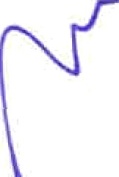 Bu Usul ve Esaslar kapsamında öğrencilere ödenecek ücretler her türlü vergiden müstesnadır.SorumlulukMADDE 5- (1) Okul müdürlükleri ve yiikseköğretim kurumları tarafından MEB ve YÖK'e iletilen bilgilerin doğruluğundan ve belirlenen süreler içerisinde bildirilmesinden ilgili okul müdürlükleri ve yükseköğretim kurumları sorumludur.İŞKUR’a yapılan yanlış, yersiz ve hatalı bildirimler nedeniyle yapılacak ödemelerden İŞKUR sorumlu değildir.İşletmeler, öğrenci ile yapılan sözleşmede belirlenen öğrenci adına gönderilecek Devlet katkısı tutarı ve işletme payına düşen tutarı, her ayın onuncu gününe kadar öğrencinin banka hesabına ödemekle sorumludur.MEB ve YÖK tarafından talep edilip İŞKUR tarafından zamanında aktarılmayan ya da eksik aktanlan tutardan dolayı MEB ve YÖK sorumlu tutulamaz.MEB ve YÖK devlet katkısı tutarlarının okullara ve yükseköğretim kurumlarına zamanında aktarılmasından sorumludur.Özel okullarda öğrenim gören öğrenciler için yapılacak devlet katkısı ödemelerinin işletme hesaplarına gönderilmesinden il/i1çe milli eğitim müdürlükleri sorumludur.Diğer hususlar MADDE 6-3308 sayılı mesleki Eğitim Kanununun geçici 12 nci maddesi ile bu usul ve esasta belirlenen şartları taşımadığı sonradan tespit edilenler için yapılan Devlet desteği ödemesi işverenden tahsil edilir. Fazla ve yersiz ödemelerin takibine ilişkin koordinasyon işlemleri MEB ve YÖK tarafından yürütülür.MEB ve YÖK tarafından sehven İŞKUR’dan fazla talep edilen Devlet katkısı tutarı ile MEB ve YÖK tarafından tespit edilip ilgililerden tahsil edilen yersiz ödemeler bir sonraki ay İŞKUR’dan talep edilecek tutardan mahsup edilir.Devlet katkısı uygulamasının sona erdiği ayı takip eden ikinci ayın sonuna kadar ilgili eğitim ve öğretim dönemi sonu itibariyle MEB ve YÖK tarafından Devlet katkısından kullanılmayan tutarlar İŞKUR’a iade edilir.3308 sayılı Mesleki Eğitim Kanununun geçici 12 nci maddesinin ikinci fıkrası hükümleri kapsamında cari döneme ilişkin Fondan ödeme yapılabilmesi için cari dönemden önceki iki ödemeden ilkinin Fona aktarılmış olması gerekir.YetkiMADDE 7- (1) Bu Usul ve Esaslar kapsamında, ilgili kuruluşlar arasında işlerin yürütülmesinde ihtiyaç duyulan talimat, protokol ve benzeri metinleri imzalamaya Genel Müdürlük, İŞKUR ve YÖK temsilcileri yetkilidir.Yürürlükten kaldırılan mevzuatMADDE 8- (1) 10/2/2017 tarihli 3308 Sayılı Mesleki Eğitim Kanununa Göre İşletmelerde Mesleki Eğitim Gören Öğrencilerin Ücretlerinin Bir Kısmının İşsizlik Sigortası Fonundan Karşılanmasına İlişkin Usul ve Esaslar ile 7/1/2022 tarihli 3308 Sayılı Mesleki Eğitim Kanununa Göre Aday Çırak ve Çıraklar ile İşletmelerde Mesleki Eğitim Gören, Staj veya Tamamlayıcı Eğitime DevamEden Öğrencilere Ödenecek Ücretlere Yönelik Devlet Katkısı Uygulaması Hakkında Usul ve Esaslar yürürlükten kaldırılmıştır.GEÇİCİ MADDE 1- (1) Bu Usul ve Esasların yürürlüğe girdiği tarih itibarıyla:Eğitimi devam edenler hakkında eğitim sürelerinin sonuna kadar 7/1/2022 tarihinde yürürlüğe giren Usul ve Esaslar uygulanır.Devlet katkısından yararlanmış olanlar işbu Usul ve Esasın 4 üncü maddesinin dördüncü fıkrasının (a) bendinde belirtilen haklannı kullanmış sayılır.YürürlükMADDE 9- (1) Bu Usul ve Esaslar imzalandığı tarihte yürürlüğe girer.(2) Devlet katkısı uygulamasının Cumhurbaşkanlığınca uzatılması halinde, bu Usul ve Esasların uygulanmasına devam olunur.YürütmeMADDE 10- (1) Bu Usul ve Esaslan, Millî Eğitim Bakanı ve Çalışma ve Sosyal Güvenlik Bakanı yürütür.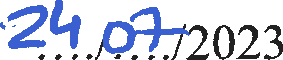 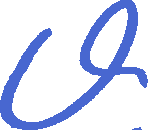 Vedat IŞIKHANÇalışma ve Sosyal Güvenlik Bakanı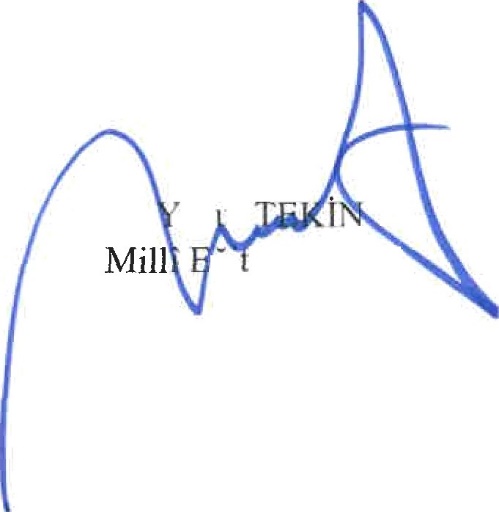 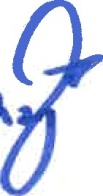 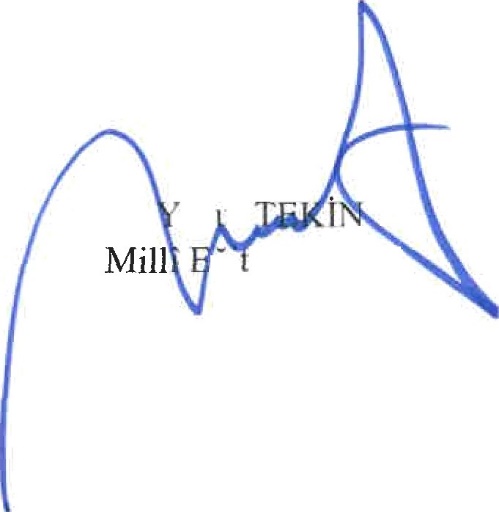 